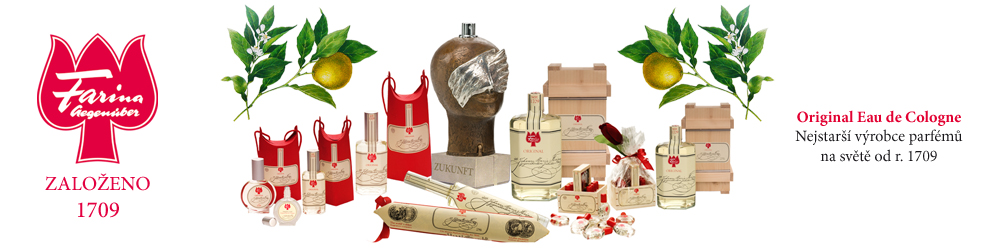 Uplatnění reklamace (reklamační list)Kupující:Jméno a příjmení: ……………………………………………….………………….………..……………………Adresa: ……………………………………………………………………………………………………….……Telefon: ………………………………….. e-mail: …………………………………….…………………………Prodávající: Jméno a příjmení podnikatele (název společnosti): KOLÍNSKÁ VODA s.r.o.IČ: 29162441:Sídlo společnosti:  Hroznětínská 406/5, 360 04 Karlovy VaryKorespondenční adresa: Hroznětínská 406/5, 360 04 Karlovy VaryReklamované zboží:Označení zboží: ……………………………………………………………………………………………………Datum prodeje: …………………………………………………………………………………………………….Číslo kupního dokladu: …………………………………………………………………………………………….Popis závady:…………………………………………………………………………………………………………..…………..………………………………………………………………………………………………………………………………………………………………………………………………………………………………………………………………………………………………………………………………………………………………………Obsah balení při předání:………………………………………………………………………………………………………………………………………………………………………………………………………………………………………………………………………………………………………………………………………………………………………Preferovaný způsob vyřízení reklamace:        oprava                       výměnaV případě, že nebude možné zboží opravit nebo vyměnit, zaškrtněte prosím preferovaný způsob vyřízení reklamace:                                                          sleva                          odstoupení od smlouvyVyřízení reklamace očekávám nejpozději ve lhůtě uvedené v Obchodních podmínkách a to za podmínky, že tato lhůta je kratší nebo rovna zákonné lhůtě. V případě, že není lhůta pro vyřízení reklamace dle předchozí věty uvedena v Obchodních podmínkách, pak očekávám vyřízení reklamace nejpozději v zákonné lhůtě                   30 kalendářních dnů.Zároveň vás žádám o vystavení písemného potvrzení o uplatnění reklamace s uvedením, kdy jsem právo uplatnil, co je obsahem reklamace spolu se zvoleným nárokem, a následně o vystavení potvrzení o datu a způsobu vyřízení reklamace, včetně uvedení doby jejího trvání. Datum uplatnění reklamace: ………………………… Podpis kupujícího: …………………………………